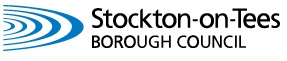 APPLICATION FOR EMPLOYMENTThank you for the interest you have shown in the vacancies within Stockton on Tees Borough Council. Completed forms can be e-mailed to recruitment@xentrall.org.uk or posted to Xentrall Recruitment Services, PO Box 891, Stockton on Tees, TS19 1JT, marking the envelope in the top left hand corner with the post reference number.  In accordance with our recruitment procedures, your application will only be considered if it is received on or before the closing date as shown in the advertisement.In the interests of economy, applications received via the post are not automatically acknowledged. If you require confirmation that your application has been received please enclose a stamped addressed envelope or telephone 01642 526992.If you have not been contacted within 4 weeks of the closing date for receipt of applications, please assume that on this occasion your application has not been successful.  Digital Services LibrarianVacancy ID: 009879Salary: £29,909 - £32,233 AnnuallyClosing Date: 24/03/19Benefits & GradeGrade K, pay award pendingContract DetailsPermanentContract Hours37 hours per weekJob DescriptionAre you the dynamic, innovative and self-motivated Digital Services Librarian we are seeking to join our successful, forward thinking team at Stockton Library and Information Service?  Do you have the drive to help us to take our service forward to meet the challenges of the 21st century?Working in a high achieving and customer focussed service you will lead and develop both the Bibliographical Services department and the Digital Team. You will be responsible for the delivery of cost effective acquisitions processes, including ordering using Electronic Data Interchange, importing and maintaining catalogue records, and you will work alongside the Reading Resources Librarian to ensure that library stock meets the requirements of the widely diverse communities across the borough. You will be responsible for our digital services, including infrastructure, resources and digital content, and you will manage the team who provide support for the Library Management System, IT systems, web and social media presence and digital learning opportunities for members of the public and staff. Our newest spaces, the Innovation Station and Imagination Station, have allowed us to explore advancing technologies such as 3D printing, laser cutting and immersive projection. You will lead the Digital Team in developing, delivering and supporting the range of activities that these rooms have to offer.Excellent ICT skills are essential, including experience of managing IT and Library Management systems. We are looking for someone who has substantial knowledge and experience of the public library or ICT environment and who is an experienced manager of both staff and budgets.An online application form and further information is available from www.stockton.gov.uk/jobs.  Please ensure you refer to the Job Description and the essential and desirable criteria in the Person Specification when completing the Personal Statement on the application form, as this information is used to select candidates for interview.If you would like an informal discussion about the post, please contact Emma Tennant, Libraries Development Officer, on 01642 526520.The application form is available in alternative formats from Xentrall Recruitment Services, tel: 01642 526992 or email recruitment@xentrall.org.ukStockton-on-Tees Borough Council ensures that all customers, both internal and external receive a consistently high quality level of service.Job Description dated	26.2.19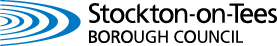 PERSON SPECIFICATIONPerson Specification dated 	Feb 2019 Conditions of ServiceGeneralConditions of service will vary from service to service. However, there are some general points to cover.Conditions of service generally are those contained in the appropriate National Joint Council Schemes but have been supplemented in a number of areas by locally agreed conditions. The relevant Handbooks are available for reference in all departments.Office HoursThe normal working week is 37 hours. Council offices are generally open to the public from 8.30 a.m. to 5.00 p.m. (4.30p.m. on Friday). The majority of office staff are able to take part in the Councils flexible working hours scheme. Elsewhere, fixed hours or shift working may be operated according to the needs of a particular service.Annual LeaveThe basic annual leave entitlement is 26 days plus 8 public holidays. Employees with 5 years continuous service receive 31 days annual leave. Sick PayMost employees are covered by the provisions of the nationally agreed sick pay schemes which allow periods of absence on half pay and full pay according to length of service. PensionYou will automatically be entered into the Local Government Pension Scheme (LGPS) unless you choose to opt out.  This is a contributory pension scheme and meets Government standards for automatic enrolment.  If you do not opt out within three months of joining the LGPS, you will not be eligible to receive a refund of your contributions but will instead be given deferred benefits within the Scheme.  If you decide to opt out of the Scheme your employment, earnings and age will be monitored in line with automatic enrolment guidelines.Medical ExaminationBefore commencing your employment, you will need to complete a medical questionnaire and may be subject to a medical examination.ProbationNew entrants to Local Government will be required to complete a six month probationary period.Equal OpportunitiesThe Council is working towards an environment where all employees, residents and service users receive equal treatment regardless of gender or gender reassignment, marital or civil partnership status, sexual orientation, age, disability, race, religion or belief, social origin, pregnancy and maternity.Job SharingA voluntary Job Sharing Scheme is in operation. Applications to job share are welcome and there is no requirement for you to apply with a partner.Payment of SalariesSalaries are paid monthly on the last working day of the month. All payments are made by credit transfer direct to a nominated bank or building society.Smoking PolicyThe Council operates a No Smoking Policy.Politically Restricted PostsThe Local Government and Housing Act 1989, as amended by the Local Democracy, Economic Development and Construction Act 2009 designate certain posts as politically restricted.  If this is the case it will be detailed on the job description and means that you would be disqualified from being a member of a Local Authority, the House of Commons or of the European Parliament. Further information is available upon request.Rehabilitation of Offenders Act 1974Having a criminal record will not necessarily bar you from working for the Council. This will depend on the nature of the post and the circumstances and background of your offence(s). To assist the Council in determining the suitability of your employment, certain posts are subject to a DBS check.  If this is the case an appropriate statement will appear in the recruitment advertisement.JOB DESCRIPTIONDirectorate:Culture Leisure and EventsDirectorate:Culture Leisure and EventsDirectorate:Culture Leisure and EventsService Area: Libraries and HeritageJOB TITLE: Digital Services LibrarianJOB TITLE: Digital Services LibrarianJOB TITLE: Digital Services LibrarianJOB TITLE: Digital Services LibrarianGRADE: KGRADE: KGRADE: KGRADE: KREPORTING TO: Libraries Development OfficerREPORTING TO: Libraries Development OfficerREPORTING TO: Libraries Development OfficerREPORTING TO: Libraries Development Officer1.JOB SUMMARY:  To be responsible for all aspects of Digital Library Service promotion, development and delivery, including infrastructure, resources, digital content management and the Digital Team.To be responsible for the provision of an effective and efficient Bibliographical Services Department, working closely with the Reading Resources Librarian to ensure a cost-effective and seamless stock selection and acquisition process.JOB SUMMARY:  To be responsible for all aspects of Digital Library Service promotion, development and delivery, including infrastructure, resources, digital content management and the Digital Team.To be responsible for the provision of an effective and efficient Bibliographical Services Department, working closely with the Reading Resources Librarian to ensure a cost-effective and seamless stock selection and acquisition process.JOB SUMMARY:  To be responsible for all aspects of Digital Library Service promotion, development and delivery, including infrastructure, resources, digital content management and the Digital Team.To be responsible for the provision of an effective and efficient Bibliographical Services Department, working closely with the Reading Resources Librarian to ensure a cost-effective and seamless stock selection and acquisition process.2.MAIN RESPONSIBILITIES AND REQUIREMENTSMAIN RESPONSIBILITIES AND REQUIREMENTSMAIN RESPONSIBILITIES AND REQUIREMENTS1To produce policies and strategies for the development and delivery of digital library services across the Borough in line with the Libraries Connected Universal Offers and any other regional or national initiatives.To produce policies and strategies for the development and delivery of digital library services across the Borough in line with the Libraries Connected Universal Offers and any other regional or national initiatives.2To explore funding opportunities and partnership opportunities which help to sustain and develop digital library services.To explore funding opportunities and partnership opportunities which help to sustain and develop digital library services.3To work in close liaison with the Libraries Development Team, Xentrall and with other departments and managers as appropriate, to ensure that digital library services are reflected across all age groups and specialisms.To work in close liaison with the Libraries Development Team, Xentrall and with other departments and managers as appropriate, to ensure that digital library services are reflected across all age groups and specialisms.4To supervise the maintenance and delivery of the Library Management System and any other library based digital facilities, implementing quality and safeguarding systems as appropriate.To supervise the maintenance and delivery of the Library Management System and any other library based digital facilities, implementing quality and safeguarding systems as appropriate.5To ensure the sustainability and security of public access computer networks ensuring that the infrastructure is appropriate, hardware is state of the art and software is maintained to industry standard.To ensure the sustainability and security of public access computer networks ensuring that the infrastructure is appropriate, hardware is state of the art and software is maintained to industry standard.6To undertake the gathering of relevant statistical information as required by the Library Management Team.To undertake the gathering of relevant statistical information as required by the Library Management Team.7To work with the Reading Resources and Information Services Librarians to support the selection and delivery of all digital information and reading resources and promote their use to the people of the Borough.To work with the Reading Resources and Information Services Librarians to support the selection and delivery of all digital information and reading resources and promote their use to the people of the Borough.8To ensure stock acquisition processes are as efficient and innovative as possible using Electronic Data Interchange including electronic ordering, importing cataloguing records and electronic payment of invoices.To ensure stock acquisition processes are as efficient and innovative as possible using Electronic Data Interchange including electronic ordering, importing cataloguing records and electronic payment of invoices.9To prepare, maintain and record all orders placed by Stockton Borough Libraries.To prepare, maintain and record all orders placed by Stockton Borough Libraries.10To be responsible for ensuring that the classification and cataloguing of all stock is undertaken to meet customer and service needs.To be responsible for ensuring that the classification and cataloguing of all stock is undertaken to meet customer and service needs.11To ensure that standards relating to stock management e.g. National Acquisitions Group (NAG) are implemented and adhered to throughout the Borough.To ensure that standards relating to stock management e.g. National Acquisitions Group (NAG) are implemented and adhered to throughout the Borough.12To deliver an effective and efficient request service utilising electronic processes.To deliver an effective and efficient request service utilising electronic processes.13To ensure that all Bibliographical Services targets and deadlines are met in accordance with the Stock Management Policy and Stockton Borough Council guidelines.To ensure that all Bibliographical Services targets and deadlines are met in accordance with the Stock Management Policy and Stockton Borough Council guidelines.14To manage budgets as directed, monitor the Library Materials Fund and contracts and meet with representatives from suppliers.To manage budgets as directed, monitor the Library Materials Fund and contracts and meet with representatives from suppliers.15To manage staff in the Bibliographical Services Team and the Digital Team providing leadership and ensuring effective communication.To manage staff in the Bibliographical Services Team and the Digital Team providing leadership and ensuring effective communication.16To participate in negotiations in relation to the North East Purchasing Organisation (NEPO) book supply contract with the 12 regional authorities to ensure value for money is achieved.To participate in negotiations in relation to the North East Purchasing Organisation (NEPO) book supply contract with the 12 regional authorities to ensure value for money is achieved.17To assist in the recruitment, training and development of staff across the department.To assist in the recruitment, training and development of staff across the department.18To maintain professional knowledge, keeping abreast of trends and developments and disseminating to colleagues and staff.To maintain professional knowledge, keeping abreast of trends and developments and disseminating to colleagues and staff.19To develop and maintain good relationships with libraries and other stakeholders both within the Borough and externally, attending relevant regional and national meetings as required.To develop and maintain good relationships with libraries and other stakeholders both within the Borough and externally, attending relevant regional and national meetings as required.20To deputise for the Reading Resources Librarian as required.To deputise for the Reading Resources Librarian as required.21To be responsible for the security and supervision of the building.To be responsible for the security and supervision of the building.22To deal with complaints/commendations when passed forward by staff in the Bibliographical Services Department and Digital Team.To deal with complaints/commendations when passed forward by staff in the Bibliographical Services Department and Digital Team.23To be aware of and adhere to all Council financial, legal and administrative policies and procedures.To be aware of and adhere to all Council financial, legal and administrative policies and procedures.3.GENERALGENERALGENERALJob Evaluation - This job description has been compiled to inform and evaluate the grade of K  using the NJC Job Evaluation scheme as adopted by Stockton Council.Job Evaluation - This job description has been compiled to inform and evaluate the grade of K  using the NJC Job Evaluation scheme as adopted by Stockton Council.Job Evaluation - This job description has been compiled to inform and evaluate the grade of K  using the NJC Job Evaluation scheme as adopted by Stockton Council.Job Evaluation - This job description has been compiled to inform and evaluate the grade of K  using the NJC Job Evaluation scheme as adopted by Stockton Council.Other Duties - The duties and responsibilities in this job description are not exhaustive. The post holder may be required to undertake other duties from time to time within the general scope of the post. Any such duties should not substantially change the general character of the post. Duties and responsibilities outside of the general scope of this grade of post will be with the consent of the post holder.Other Duties - The duties and responsibilities in this job description are not exhaustive. The post holder may be required to undertake other duties from time to time within the general scope of the post. Any such duties should not substantially change the general character of the post. Duties and responsibilities outside of the general scope of this grade of post will be with the consent of the post holder.Other Duties - The duties and responsibilities in this job description are not exhaustive. The post holder may be required to undertake other duties from time to time within the general scope of the post. Any such duties should not substantially change the general character of the post. Duties and responsibilities outside of the general scope of this grade of post will be with the consent of the post holder.Other Duties - The duties and responsibilities in this job description are not exhaustive. The post holder may be required to undertake other duties from time to time within the general scope of the post. Any such duties should not substantially change the general character of the post. Duties and responsibilities outside of the general scope of this grade of post will be with the consent of the post holder.Workforce Culture and supporting behaviours and Code of Conduct – The post holder is required to carry out the duties in accordance with Workforce Culture and supporting behaviours, code of conduct, professional standards and promote equality and diversity in the workplace.Shaping a Brighter Future – The post holder will embrace the Council’s “Shaping a Brighter Future” programme.Personal Development – As defined by the Council’s Culture Statement, all employees will take responsibility for their own development Customer Services – The post holder is required to ensure that all customers both internal and external, receive a consistently high quality level of service, commensurate to the standards required by Stockton on Tees Borough Council.Policies and Procedures – The post holder is required to adhere to all Council Policies and Procedures.Workforce Culture and supporting behaviours and Code of Conduct – The post holder is required to carry out the duties in accordance with Workforce Culture and supporting behaviours, code of conduct, professional standards and promote equality and diversity in the workplace.Shaping a Brighter Future – The post holder will embrace the Council’s “Shaping a Brighter Future” programme.Personal Development – As defined by the Council’s Culture Statement, all employees will take responsibility for their own development Customer Services – The post holder is required to ensure that all customers both internal and external, receive a consistently high quality level of service, commensurate to the standards required by Stockton on Tees Borough Council.Policies and Procedures – The post holder is required to adhere to all Council Policies and Procedures.Workforce Culture and supporting behaviours and Code of Conduct – The post holder is required to carry out the duties in accordance with Workforce Culture and supporting behaviours, code of conduct, professional standards and promote equality and diversity in the workplace.Shaping a Brighter Future – The post holder will embrace the Council’s “Shaping a Brighter Future” programme.Personal Development – As defined by the Council’s Culture Statement, all employees will take responsibility for their own development Customer Services – The post holder is required to ensure that all customers both internal and external, receive a consistently high quality level of service, commensurate to the standards required by Stockton on Tees Borough Council.Policies and Procedures – The post holder is required to adhere to all Council Policies and Procedures.Workforce Culture and supporting behaviours and Code of Conduct – The post holder is required to carry out the duties in accordance with Workforce Culture and supporting behaviours, code of conduct, professional standards and promote equality and diversity in the workplace.Shaping a Brighter Future – The post holder will embrace the Council’s “Shaping a Brighter Future” programme.Personal Development – As defined by the Council’s Culture Statement, all employees will take responsibility for their own development Customer Services – The post holder is required to ensure that all customers both internal and external, receive a consistently high quality level of service, commensurate to the standards required by Stockton on Tees Borough Council.Policies and Procedures – The post holder is required to adhere to all Council Policies and Procedures.Health and Safety – The post holder has a responsibility for their own health and safety and is required to carry out the duties in accordance with the Council Health and Safety policies and procedures.Safeguarding – All employees need to be aware of the possible abuse of children and vulnerable adults and if you are concerned you need to follow the Stockton Council’s Safeguarding Policy. In addition employees working with children and vulnerable adults have a responsibility to safeguard and promote the welfare of children and vulnerable adults during the course of their work. Health and Safety – The post holder has a responsibility for their own health and safety and is required to carry out the duties in accordance with the Council Health and Safety policies and procedures.Safeguarding – All employees need to be aware of the possible abuse of children and vulnerable adults and if you are concerned you need to follow the Stockton Council’s Safeguarding Policy. In addition employees working with children and vulnerable adults have a responsibility to safeguard and promote the welfare of children and vulnerable adults during the course of their work. Health and Safety – The post holder has a responsibility for their own health and safety and is required to carry out the duties in accordance with the Council Health and Safety policies and procedures.Safeguarding – All employees need to be aware of the possible abuse of children and vulnerable adults and if you are concerned you need to follow the Stockton Council’s Safeguarding Policy. In addition employees working with children and vulnerable adults have a responsibility to safeguard and promote the welfare of children and vulnerable adults during the course of their work. Health and Safety – The post holder has a responsibility for their own health and safety and is required to carry out the duties in accordance with the Council Health and Safety policies and procedures.Safeguarding – All employees need to be aware of the possible abuse of children and vulnerable adults and if you are concerned you need to follow the Stockton Council’s Safeguarding Policy. In addition employees working with children and vulnerable adults have a responsibility to safeguard and promote the welfare of children and vulnerable adults during the course of their work. Job Title/GradeDigital Services LibrarianKDirectorate / Service AreaCulture Leisure and Events	Libraries and HeritagePost Ref: 3219232192ESSENTIALDESIRABLEMEANS OF ASSESSMENTQualifications Recognised degree (or equivalent) in librarianship/information management or directly relevant discipline or significant substantial library experienceECDL or equivalent IT qualificationChartered LibrarianApplication formExperienceSubstantial experience in a public library/ICT environmentManagement of budgetsKnowledge of current trends and local/national frameworks and working practices relating to Bibliographic/Digital Services Experience of managing and developing staffExperience of supervising ICT and Library Management SystemsExperience of partnership workingExperience of service planningCataloguing/ClassificationUse of ICT to promote libraries and information services.Experience of performance managementKnowledge of Health and Safety issuesApplication / InterviewSkillsResponsive customer care skills.Excellent interpersonal and report-writing skillsAbility to work within a team framework being able to motivate and develop teamsBudget ManagementTime management/ organisational skillsBe able to prioritise work and meet deadlinesDisplay workStrong ICT skillsPresentation Skills.Ability to plan, co-ordinate and organise events and activitiesApplication / InterviewSpecific behaviours relevant to the postDemonstrate the Council’s Behaviours which underpin the Culture Statement.Application / InterviewOther requirementsDynamic, flexible and adaptableReceptive and responsive to changeTeam Focused